Name:								 Getting Connected HWYou need to complete this for a HW grade (see scoring guide)If you complete ALL 4 parts, you earn a free HW pass to use for Ms. Garrett’s HW during the 2nd grading periodTo earn the free HW pass you must:Log on to your Student Portal.Log on to your student email (Webmail). Send Ms. Garrett an email (from your student webmail) that includes:A description of how the website on the Rangers team page can help you with math if you need help (Hint: scroll to the bottom of the Rangers team page)The name of the first document under Class Documents on Ms. Garrett’s math pageThe percentage of your grade from the first grading periodEITHER you OR your parent needs to sign up for mobile notificationsHelpful hints:To get to the Rangers team page… Go to JCPS homepageClick on SchoolsClick on School ProfilesScroll down and click on page 8 – find Thomas Jefferson MiddleClick on School WebsiteTeam pages  RangersTo get to Ms. Garrett’s math page…Go to Rangers team pageClick on Ms. Garrett math on the right hand sideTo get to your student webmail AND student portal…Go to JCPS homepageClick on StudentsClick on LoginsYou’ll find the links for both Student Portal and WebmailTo sign up for mobile notifications…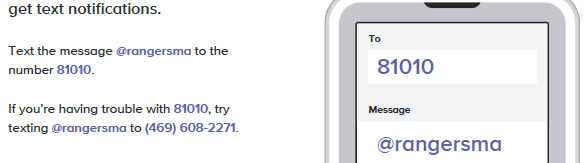 Scoring Guide:If you complete…   4 parts              100%   3 parts              84%   2 parts              71%   1 part                60%   0 parts              0%